SAT 1=PERPPOMOZI ŽIVOTINJAMA DA STIGNU DO HRANE.	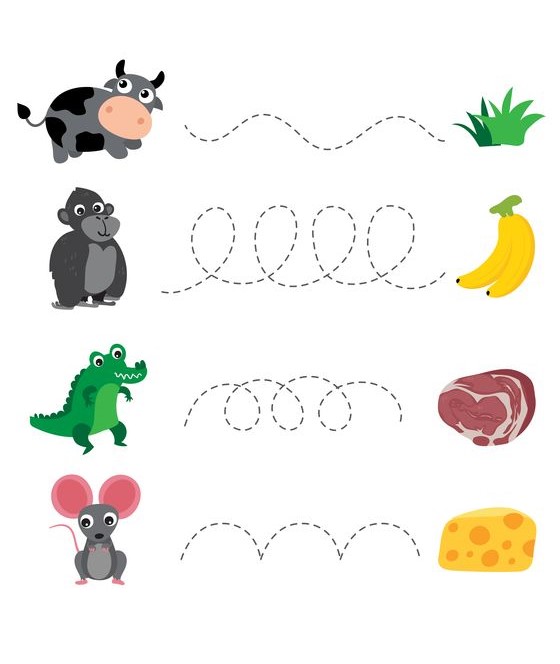 